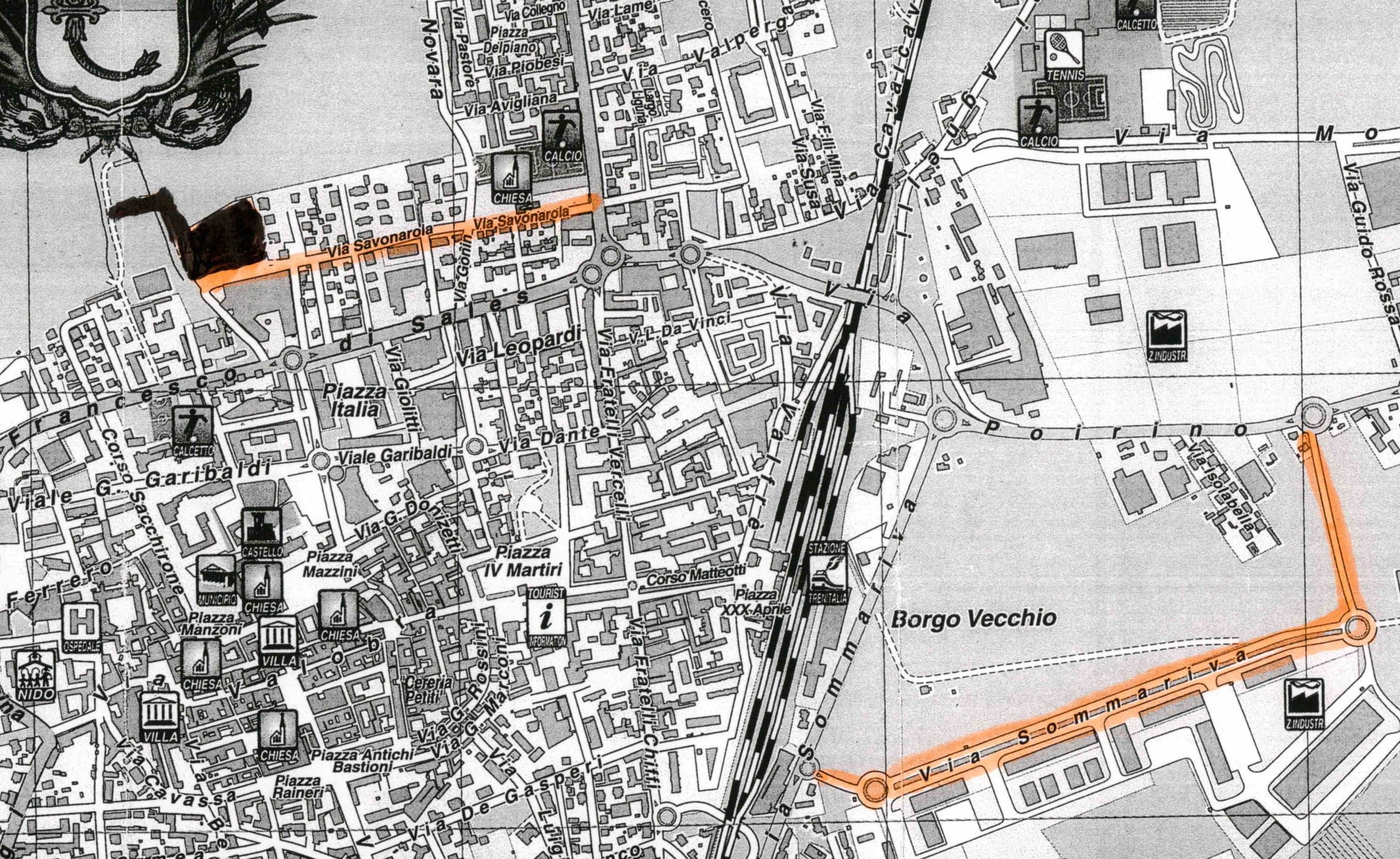 SPAZZAMENTO MANUALEAREA ARANCIONE ZONA 3 - BSPAZZAMENTO MANUALEAREA ARANCIONE ZONA 3 - BSPAZZAMENTO MANUALEAREA ARANCIONE ZONA 3 - BSPAZZAMENTO MANUALEAREA ARANCIONE ZONA 3 - BSPAZZAMENTO MANUALEAREA ARANCIONE ZONA 3 - BSPAZZAMENTO MANUALEAREA ARANCIONE ZONA 3 - B52/arancione Lunghezza ZONA 9Via Savonarola52/arancione           162,62          1,00 Via Savonarola52/arancione           254,11          1,00 Via Savonarola52/arancione           302,38          1,00 Via Savonarola52/arancione             70,87          1,00 Via Sommariva52/arancione       1.168,48          1,00 Via Sommariva52/arancione       1.026,82          1,00 